Publicado en Bilbao el 17/07/2018 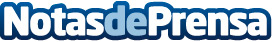 Larzep fabrica cilindros de hasta 2000 toneladas de capacidad de elevaciónProduce equipos hidráulicos de alta presión a medida de las exigencias del cliente
Datos de contacto:Servicios PeriodísticosNota de prensa publicada en: https://www.notasdeprensa.es/larzep-fabrica-cilindros-de-hasta-2000 Categorias: País Vasco Construcción y Materiales http://www.notasdeprensa.es